     
 FESTYN TRANSPORTOWCA 
17 września 2021r.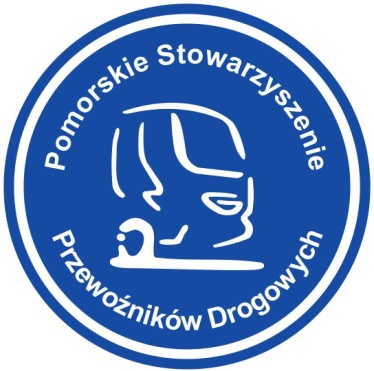 KARTA ZGŁOSZENIOWA – UMOWA
(dot. Udziału w Festynie Transportowca w roli wystawcy)Informacje o wybranym sektorze:Forma płatności : przelewWymagane załączniki:- logo firmy (preferowany format cdr)- informacja o proponowanej treści fakturyWypełniona karta zgłoszeniowa wraz z załącznikami stanowi kompletne zgłoszenie udziału w imprezie.……………………………………………………                                                                                                                     (data, pieczęć firmy i podpis osoby upoważnionej)                                                                                      Nazwa firmy – wystawcy (płatnik)NIP firmyadresAdres do korespondencji 
(jeżeli inny)e-mailtelefondane osoby do kontaktu w sprawach imprezyNumer sektoraPowierzchniaCena netto